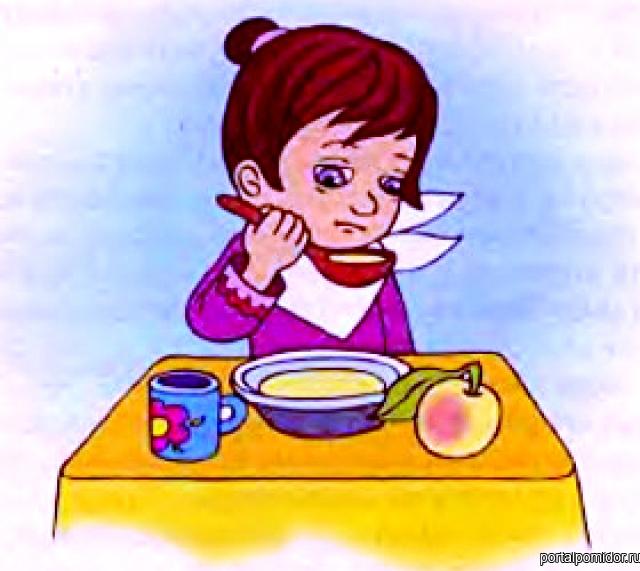 Кушай кашку, девочка, Девочка-припевочка, Кушай кашку, подрастай, Всем на радость вырастай!Вот и полдник подошел,Сели дети все за стол.Чтобы не было беды,Вспомним правила еды:Наши ноги не стучат,Наши язычки молчат.За обедом не сори,Насорил — так убери.А у нас есть ложкиВолшебные немножко.Вот — тарелка, вот — еда.Не останется следа.На моей тарелочкеРыженькая белочка,Чтоб она была видна,Все съедаю я до дна.Глубоко и мелко,Корабли в тарелке,Вот кораблик плывет,Заплывает прямо в рот.«Не хочу есть манную кашу!»Кричала девочка Маша.«Правильно» — думала каша,Хорошая девочка Маша».Посадим на ложкуКапустку, картошку — и спрячем!Попробуй, найди!Не видно на ложкеКапустки, картошки.И нет на тарелке — гляди!Жили-были сто ребят,Все ходили в детский сад.Все садились за обед,Все съедали сто котлет.Все потом ложились спать.Начинай считать опять.Умница, Катенька,Ешь кашку сладеньку,Вкусную, пушистую,Мягкую, душистую.Ну и каша! Так в рот и просится!Нос и щеки наелись досыта. Подбородку тоже досталось. И мизинчикПопробовал малость. Чуточку съели Лобик с макушкою,Остальное ушки докушали!Вот это – хорошая девочка.Зовут эту девочку Маша.А это её тарелочка.А в этой тарелочке…Нет, не кашаНет, не кашаИ не угадали:Села Маша,Съела кашу –Всю,Сколько дали!Пошёл котик на торжок, Купил котик пирожок, Пошёл котик на улочку, Купил котик булочку. Самому ли естьИли Машеньке снесть? Я и сам укушу, Да и Машеньке снесу.Ладушки, ладушки!Пекла бабка оладушки, Маслом поливала,Детушкам давала.Даше — два,Паше — два,Ване — два,Тане — два,Саше — два,Маше — два,Хороши оладушки,У нашей доброй бабушки!